E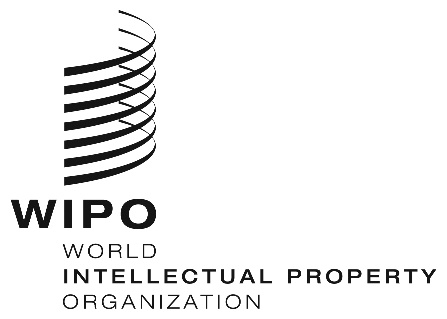 MM/A/52/1ORIGINAL: EnglishDATE: July 23, 2018Special Union for the International Registration of Marks
(Madrid Union)AssemblyFifty-Second (30th Extraordinary) Session
Geneva, September 24 to October 2, 2018Report on the Madrid System Goods and Services Databaseprepared by the International BureauAt its fifty-first (22nd ordinary) session, the Assembly of the Special Union for the International Registration of Marks (Madrid Union) took note of the “Report on the Madrid System Goods and Services Database” and requested the International Bureau to submit to the Assembly in 2018 a new Report on the Madrid System Goods and Services Database, including the use of remaining project funds (document MM/A/51/1, paragraph 34).The progress report on the Madrid System Goods and Services Database for the year 2017 can be found in Annex XI of the WIPO Performance Report (WPR) 2016/17 (document WO/PBC/28/7). The Assembly of the Madrid Union is invited to take note of the “Report on the Madrid System Goods and Services Database” (document MM/A/52/1).[End of document]